Report and Consent on Proposed Demolition               $93.90Consent The consent of the relevant responsible authority is required because the proposed demolition meets the:The following documents must be submitted with this form:Building permit application and two copies of drawings to a scale of not less than 1:100 showing:an outline and description of the building or part of the building to be demolished or removed; an allotment plan showing the location of the building in relation to the boundaries of the allotment and adjoining buildings; other buildings on the allotment; streets, footpaths or crossings adjoining the allotment;photographs to assist Council in identifying the nature of the proposed demolition work.Council officers will inspect all properties and take photographs of the building to be demolished or partly demolished.Payment optionsIn person: present this form and payment (cash, cheque/money order, EFTPOS or credit card) at one of our Service Centres.By Mail: cheque or money order – payable to Macedon Ranges Shire Council, or complete Credit Card payment authorisation below. Mail this form and payment to PO BOX 151 KYNETON VIC 3444.Credit card payment authorisation	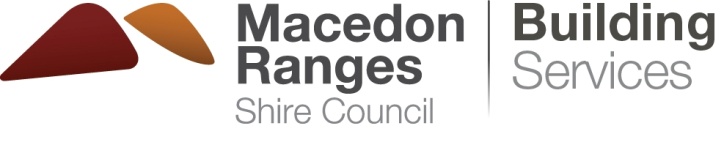 ABN 42 686 389 537 – PO BOX 151, KYNETON VIC 3444T 03 5422 0333 –  F 03 5422 3623 –  mrsc@mrsc.vic.gov.au –  www.mrsc.vic.gov.auApplicant name: Applicant name: Building Surveyor Registration Number (if applicable):Building Surveyor Registration Number (if applicable):Building Surveyor Registration Number (if applicable):Building Surveyor Registration Number (if applicable):Building Surveyor Registration Number (if applicable):Postal address:Postal address:Postal address:Telephone:Email:Property address:Property address:Proposed work:Proposed work:Building permit application reference number:Building permit application reference number:Building permit application reference number:Building permit application reference number:50 per cent volume test under Section 29A (1)(a) of the Act:50 per cent volume test under Section 29A (1)(a) of the Act: Yes  Nofaçade test under Section 29A(1)(b) of the Act:façade test under Section 29A(1)(b) of the Act: Yes  NoRelevant Planning Permit number (if applicable):Signature:Date:Office Use OnlyOffice Use OnlyOffice Use OnlyOffice Use OnlyOffice Use Only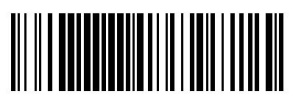 Receipt no:Date:Received by:Paid:$ MastercardVisaVisaVisaVisaI authorise you to charge the following amount to my credit card: $I authorise you to charge the following amount to my credit card: $I authorise you to charge the following amount to my credit card: $I authorise you to charge the following amount to my credit card: $I authorise you to charge the following amount to my credit card: $I authorise you to charge the following amount to my credit card: $I authorise you to charge the following amount to my credit card: $I authorise you to charge the following amount to my credit card: $I authorise you to charge the following amount to my credit card: $I authorise you to charge the following amount to my credit card: $I authorise you to charge the following amount to my credit card: $I authorise you to charge the following amount to my credit card: $I authorise you to charge the following amount to my credit card: $I authorise you to charge the following amount to my credit card: $I authorise you to charge the following amount to my credit card: $I authorise you to charge the following amount to my credit card: $I authorise you to charge the following amount to my credit card: $I authorise you to charge the following amount to my credit card: $I authorise you to charge the following amount to my credit card: $Name on card: Name on card: Credit card number:Credit card number:Credit card number:Credit card number:Expiry date (xx/xx): Expiry date (xx/xx): Expiry date (xx/xx): Signature:Signature:Signature:Signature:Signature: